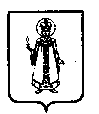 Муниципальный Совет Слободского сельского поселения Угличского муниципального района Ярославской областиР Е Ш Е Н И Еот  25. 03. 2016 г.           № 3об исполнении бюджета Слободского сельского поселения за 2015 годВ соответствии со статьей 37 Положения о бюджетном процессе в Слободском сельском поселении, утвержденного решением Муниципального Совета от 30.03.2015  № 5, и на основании статьи 47 Устава Слободского сельского поселения  Муниципальный Совет Слободского сельского поселения третьего созываРЕШИЛ:1. Утвердить Решение Муниципального Совета об исполнении бюджета Слободского сельского поселения за 2015 год по доходам в сумме 25927 тыс. руб. , по расходам в сумме 26196 тыс. руб. с превышением расходов над доходами (дефицит местного бюджета) в сумме 269 тыс. руб. и с иными показателями согласно приложениям 1-6.2.  Приложения к Решению (Прилагаются).3. Назначить публичные слушания по обсуждению Решения Муниципального Совета об исполнении бюджета Слободского сельского поселения  за 2015 год.4. Публичные слушания провести 28.04.2015 года  в 15.00 в здании Администрации Слободского сельского поселения по адресу: Ярославская обл., г. Углич, м-н Мирный, д.14.5. Установить формой проведения публичных слушаний слушания в Муниципальном Совете Слободского сельского поселения с участием представителей общественности и граждан.6. Создать рабочую группу по подготовке публичных слушаний в следующем составе:- Соколов А.В.- Самодуров О.Ю.- Поддубная Н.И.7. Предложения и замечания по Решению Муниципального Совета об исполнении бюджета Слободского сельского поселения  за 2015 год направлять в Администрацию Слободского сельского поселения по адресу: Ярославская обл., г. Углич, м-н Мирный, д.14.8. Решение вступает в силу с момента его обнародования (опубликования) согласно ст.38 Устава Слободского сельского поселения.9. Опубликовать данное решение в «Информационном вестнике Слободского сельского поселения».Приложение 1к решению Муниципального СоветаСлободского сельского поселенияот 25.03.2016г. № 3Исполнениедоходной части бюджета Слободского сельского поселенияпо группам, подгруппам и статьям в соответствии с классификациейдоходов бюджетов РФ за 2015 годПриложение 2к решению Муниципального СоветаСлободского сельского поселенияот 25.03.2016г. № 3Исполнение расходной части бюджета Слободского сельского поселенияв соответствии с классификацией расходов бюджетовРоссийской Федерации за 2015г.Приложение 3к решению Муниципального СоветаСлободского сельского поселенияот 25.03.2016г. № 3Исполнение расходной части бюджета Слободского сельского поселения по ведомственной классификации, целевым статьям и видам расходов функциональной классификации расходов бюджетов РФ за 2015 годПриложение 4к решению Муниципального СоветаСлободского сельского поселенияот 25.03.2016г. № 3Отчет об исполнении источников внутреннего финансирования дефицита Бюджета  Слободского сельского поселения за 2015 годПриложение 5к решению Муниципального СоветаСлободского сельского поселенияот 25.03.2016г. № 3Сведения о численности муниципальных служащих органов местного самоуправления, работников муниципальных и бюджетных учреждений, фактические затраты на их денежное содержание по Слободскому сельскому поселению за 2015 годПриложение 6к решению Муниципального СоветаСлободского сельского поселенияот 25.03.2016г. № 3ОТЧЕТо расходовании средств резервного фонда Администрации Слободского сельского поселения за 2015 годГлава Слободского сельского поселения                                                  Н.П.СмирноваКод бюджетной классификации РФНаименование доходовУтверждено (тыс. руб.)Исполнено(тыс. руб.)000 1 00 00000 00 0000 000Налоговые и неналоговые доходы999110060000 1 01 00000 00 0000 000Налоги на прибыль, доходы165168000 1 01 02000 01 0000 110Налог на доходы физических лиц165168182 1 01 02010 01 0000 110Налог на доходы физических лиц с доходов, источником которых является налоговый агент, за исключением доходов, в отношении которых исчисление и уплата налога осуществляются в соответствии со статьями 227, 2271 и 228 Налогового кодекса Российской Федерации165168000 1 03 00000 00 0000 000Налоги на товары (работы, услуги), реализуемые на территории Российской Федерации13091354100 1 03 02230 01 0000 110Доходы от уплаты акцизов на дизельное топливо, подлежащие распределению в консолидированные бюджеты субъектов Российской Федерации435472100 1 03 02240 01 0000 110Доходы от уплаты акцизов на моторные масла для дизельных и (или) карбюраторных (инжекторных) двигателей, подлежащие распределению в консолидированные бюджеты субъектов Российской Федерации1413100 1 03 02250 01 0000 110Доходы от уплаты акцизов на автомобильный бензин, производимый на территории Российской Федерации, подлежащие распределению в консолидированные бюджеты субъектов Российской Федерации855930100 1 03 02260 01 0000 110Доходы от уплаты акцизов на прямогонный бензин, производимый на территории Российской Федерации, подлежащие распределению в консолидированные бюджеты субъектов Российской Федерации5-61000 1 05 00000 00 0000 000Налоги на совокупный доход55182 1 05 03010 01 0000 110Единый сельскохозяйственный налог55000 1 06 00000 00 0000 000Налоги на имущество84808501000 1 06 01000 00 0000 110Налог на имущество физических лиц690706182 1 06 01030 10 0000 110Налог на имущество физических лиц, взимаемый по ставкам, применяемым к объектам налогообложения, расположенным в границах сельских поселений690706000 1 06 06000 00 0000 110Земельный налог77907795000 1 06 06030 03 0000 110Земельный налог с организаций39903991182 1 06 06033 10 0000 110Земельный налог с организаций, обладающих земельным участком, расположенным в границах сельских  поселений39903991000 1 06 06040 00 0000 110Земельный налог с физических лиц38003804182 1 06 06043 10 0000 110Земельный налог с физических лиц, обладающих земельным участком, расположенным в границах сельских поселений38003804000 1 09 0000 00 0000 000Задолженность и перерасчеты по отмененным налогам, сборам и иным обязательным платежам2525000 1 09 04053 00 000 110Земельный налог (по обязательствам, возникшим до 1 января 2006 года)2525182 10904053 10 0000 110Земельный налог (по обязательствам, возникшим до 1 января 2006 года), мобилизуемый на территориях сельских поселений2525000 1 13 00000 00 0000 000Доходы от оказания платных услуг (работ) и компенсации затрат государства77000 1 13 02000 00 0000 000Доходы от компенсации затрат государства77571 1 13 02995 10 0000 130Прочие доходы от компенсации затрат бюджетов сельских поселений77000 2 00 00000 00 0000 000Безвозмездные поступления1785315867000 2 02 00000 00 0000 000Безвозмездные поступления от других бюджетов бюджетной системы РФ1774315757000 2 02 01000 00 0000 151Дотации бюджетам субъектов РФ и муниципальных образований1338913389000 2 02 01001 00 0000 151Дотации на выравнивание бюджетной обеспеченности1338913389533 2 02 01001 10 0000 151Дотация бюджетам сельских поселений на выравнивание бюджетной обеспеченности (областной бюджет)1334113341533 2 02 01001 10 0200 151Дотация бюджетам сельских поселений на выравнивание бюджетной обеспеченности (районный бюджет)4848000 2 02 02000 00 0000 000Субсидии бюджетам субъектов Российской Федерации и муниципальных образований (межбюджетные субсидии)21671119571 2 02 02041 10 0000 151Субсидия бюджетам сельских поселений на строительство, модернизацию, ремонт и содержание автомобильных дорог общего пользования, в том числе дорог в поселениях (за исключением автомобильных дорог федерального значения) 20.01.031518470571 2 02 02999 10 2011 151Субсидия бюджетам сельских поселений на оказание (выполнение) муниципальными учреждениями услуг (работ) в сфере молодежной политики279279571 2 02 02999 10 2061 151Субсидия на благоустройство и реставрацию воинских захоронений и военно-мемориальных объектов370370000 2 02 03000 00 0000 151Субвенции бюджетам субъектов РФ и муниципальных образований175175571 2 02 03015 10 0000 151Субвенция бюджетам сельских поселений на осуществление первичного воинского учета на территориях, где отсутствуют военные комиссариаты175175000 2 02 04000 00 0000 151Иные межбюджетные трансферты20121074571 2 02 04014 10 0000 151Межбюджетные трансферты, передаваемые бюджетам сельских поселений из бюджетов муниципальных районов на осуществление части полномочий по решению вопросов местного значения в соответствии с заключенными соглашениями19511013571  2 02 04041 10 0000 151Межбюджетные трансферты, передаваемые бюджетам сельских поселений, на подключение общедоступных библиотек Российской Федерации к сети "Интернет" и развитие системы библиотечного дела с учетом задачи расширения информационных технологий и оцифровки1111571 2 02 04053 10 0000 151Межбюджетные трансферты, передаваемые бюджетам сельских поселений на государственную поддержку лучших работников муниципальных учреждений культуры, находящихся на территориях сельских поселений5050000 2 07 05000 00 0000 151Прочие безвозмездные поступления110110571 2 07 05030 10 0000 180Прочие безвозмездные поступления в бюджеты сельских поселений110110Всего доходов:2784425927КодНаименованиеУтверждено (тыс. руб.)Исполнено(тыс. руб.)КодНаименование0100Общегосударственные вопросы587358520102Функционирование высшего должностного лица органа местного самоуправления101810170104Функционирование  местных администраций448944700106Обеспечение деятельности финансовых, налоговых и таможенных органов и органов финансового (финансово-бюджетного) надзора1-0111Резервные фонды1451450113Другие общегосударственные вопросы2202200200Национальная оборона1751750203Мобилизационная и вневойсковая подготовка1751750300Национальная безопасность и правоохранительная деятельность1190309Защита населения и территории от чрезвычайных ситуаций природного и техногенного характера, гражданская оборона1-0310Противопожарная безопасность1090400Национальная экономика419022050409Дорожное хозяйство (дорожные фонды)419022050500Жилищно-коммунальное хозяйство670866270501Жилищное хозяйство5030503Благоустройство365136270505Другие вопросы в сфере жилищно-коммунального хозяйства300729970700Образование3103100707Молодежная политика и оздоровление детей3103100800Культура и кинематография10577105670801Культура10577105671100Физическая культура и спорт4514511101Физическая культура451451ВСЕГОВСЕГО2829526196ФункциональнаяНаименование расходовВедом.Цел. ст.Вид расходовУтверждено (тыс. руб.)Исполнено(тыс. руб.)классификацияНаименование расходовВедом.Цел. ст.Вид расходовУтверждено (тыс. руб.)Исполнено(тыс. руб.)0100ОБЩЕГОСУДАРСТВЕННЫЕ       ВОПРОСЫ587358520102Функционирование высшего должностного лица субъекта Российской Федерации и органа  местного самоуправления10181017Администрация Слободского сельского поселения57110181017Непрограммные расходы20.0.000010181017Глава муниципального образования20.0.450110181017Расходы на выплаты персоналу в целях обеспечения выполнения функций государственными (муниципальными) органами, казенными учреждениями, органами управления государственными внебюджетными фондами100101810170104Функционирование Правительства Российской Федерации, высших исполнительных органов государственной власти субъектов Российской Федерации, местных администраций44894470Администрация Слободского сельского поселения57144894470Непрограммные расходы20.0.0000Центральный аппарат20.0.4502Расходы на выплаты персоналу в целях обеспечения выполнения функций государственными (муниципальными) органами, казенными учреждениями, органами управления государственными внебюджетными фондами10038753863Закупка товаров, работ и услуг для государственных (муниципальных) нужд200468463Иные бюджетные ассигнования8001461440106Обеспечение деятельности финансовых, налоговых и таможенных органов и органов финансового (финансово-бюджетного) надзора1-Администрация Слободского сельского поселения5711-Непрограммные расходы20.0.00001-Межбюджетные трансферты на осуществление полномочий контрольного органа поселения20.0.45221-Межбюджетные трансферты5001-0111Резервные фонды145145Администрация Слободского сельского поселения571145145Непрограммные расходы20.0.0000145145Резервные фонды местных администраций20.0.4503145145Иные бюджетные ассигнования8001451450113Другие общегосударственные вопросы220220МУ Администрация Слободского сельского поселения571220220Непрограммные расходы20.0.0000220220Безвозмездные перечисления межмуниципальной автономной некоммерческой организации «Центр земельных отношений»20.0.4523220220Предоставление субсидий бюджетным, автономным учреждениям и иным некоммерческим организациям6002202200200НАЦИОНАЛЬНАЯ ОБОРОНА1751750203Мобилизационная и вневойсковая подготовка175175Администрация Слободского сельского поселения571175175Непрограммные расходы20.0.0000175175Осуществление первичного воинского учета на территориях, где отсутствуют военные комиссариаты20.0.5118175175Расходы на выплаты персоналу в целях обеспечения выполнения функций государственными (муниципальными) органами, казенными учреждениями, органами управления государственными внебюджетными фондами100172172Закупка товаров, работ и услуг для государственных (муниципальных) нужд200330300НАЦИОНАЛЬНАЯ БЕЗОПАСНОСТЬ И ПРАВООХРАНИТЕЛЬНАЯ ДЕЯТЕЛЬНОСТЬ1190309Защита населения и территории от чрезвычайных ситуаций природного и техногенного характера, гражданская оборона1-Администрация Слободского сельского поселения5711-Муниципальная программа «Пожарная безопасность и обеспечение безопасности граждан на водных объектах в границах Слободского сельского поселения на 2014 - 2016 годы»01.0.00001-Реализация мероприятий в рамках программы01.1.4504Закупка товаров, работ и услуг для государственных (муниципальных) нужд2001-Закупка товаров, работ и услуг для государственных (муниципальных) нужд20010310Обеспечение пожарной безопасности109Администрация Слободского сельского поселения571109Муниципальная программа «Пожарная безопасность и обеспечение безопасности граждан на водных объектах в границах Слободского сельского поселения на 2014 - 2016 годы»01.0.0000109Реализация мероприятий в рамках программы01.1.4505109Закупка товаров, работ и услуг для государственных (муниципальных) нужд2001090400НАЦИОНАЛЬНАЯ ЭКОНОМИКА419022050409Дорожное хозяйство(дорожные фонды)41902205МУ «Комбытсервис» Слободского сельского поселения57141902205Муниципальная целевая программа "Сохранность автомобильных дорог на территории ССП на 2014-2016гг."02.0.000041902205Строительство, модернизация, ремонт и содержание автомобильных дорог общего пользования, в том числе дорог в поселениях (за исключением автомобильных дорог федерального значения)02.1.000041902205Субсидия поселениям на финансирование дорожного хозяйства (местный бюджет)02.1.29131251314Ремонт и содержание автомобильных дорог общего пользования на территории ССП02.1.450614211421Субсидия на финансирование дорожного хозяйства за счет средств областного бюджета02.1.72441518470Закупка товаров, работ и услуг для государственных (муниципальных) нужд200419022050500ЖИЛИЩНО - КОММУНАЛЬНОЕ ХОЗЯЙСТВО670866270501Жилищное хозяйство503Администрация Слободского сельского поселения571503Непрограммные расходы20.0.0000503Межбюджетные трансферты на осуществление полномочий по обеспечению проживающих в поселении и нуждающихся в жилых помещениях малоимущих граждан жилыми помещениями, организации строительства и содержания муниципального жилищного фонда, создания условий для жилищного строительства, осуществления муниципального жилищного контроля, а также иных полномочий органа местного самоуправления в соответствии с жилищным законодательством20.0.4521503Межбюджетные трансферты5005030503Благоустройство36513627Администрация Слободского сельского поселения5715028Непрограммные расходы20.0.00005028Межбюджетные трансферты на осуществление полномочий по организации ритуальных услуг20.0.45185028Межбюджетные трансферты5005028МУ «Комбытсервис» Слободского сельского поселения57136013599Муниципальная программа «Организация благоустройства территории ССП на 2014-2016 г»03.0.0000  36013599Реализация мероприятий в рамках программы03.1.000036013599Уличное освещение03.1.450718321831Закупка товаров, работ и услуг для государственных (муниципальных) нужд20018321831Прочие мероприятия по благоустройству городских округов и поселений03.1.450913991398Закупка товаров, работ и услуг для государственных (муниципальных) нужд20013991398Субсидия на благоустройство и реставрацию воинских захоронений и военно-мемориальных объектов03.1.7418370370Закупка товаров, работ и услуг для государственных (муниципальных) нужд2003703700505Другие вопросы в сфере жилищно-коммунального хозяйства30072997МУ «Комбытсервис» Слободского сельского поселения57130072997Обеспечение деятельности подведомственных учреждений03.1.451930072997Расходы на выплаты персоналу в целях обеспечения выполнения функций государственными (муниципальными) органами, казенными учреждениями, органами управления государственными внебюджетными фондами10018191812Закупка товаров, работ и услуг для государственных (муниципальных) нужд20010881085Иные бюджетные ассигнования8001001000700ОБРАЗОВАНИЕ3103100707Молодежная политика и оздоровление детей310310Администрация Слободского сельского поселения571310310Муниципальная программа»Молодежная политика на 2014-2016 г в Слободском сельском поселении»04.0.0000310310Реализация мероприятий молодежной политики на территории поселения04.1.0000310310Проведение мероприятий для детей и молодежи04.1.45103131Субсидия на оказание (выполнение)муниципальными учреждениями услуг( работ) в сфере молодежной политики04.1.7065279279Предоставление субсидий бюджетным, автономным учреждениям и иным некоммерческим организациям6003103100800КУЛЬТУРА И КИНЕМАТОГРАФИЯ10577105670801Культура1057710567Администрация Слободского сельского поселения5711057710567Непрограммные расходы20.0.00007161Межбюджетные трансферты на осуществление полномочий по комплектованию библиотечных фондов библиотек поселения20.0.452010-Межбюджетные трансферты50010-Межбюджетные трансферты, передаваемые бюджетам сельских поселений, на подключение общедоступных библиотек Российской Федерации к сети "Интернет" и развитие системы библиотечного дела с учетом задачи расширения информационных технологий и оцифровки20.0.51461111Межбюджетные трансферты, передаваемые бюджетам поселений на государственную поддержку лучших работников муниципальных учреждений культуры, находящихся на территориях сельских поселений20.0.51485050Предоставление субсидий бюджетным, автономным учреждениям и иным некоммерческим организациям6006161Муниципальная программа «Организация досуга и обеспечение  жителей ССП услугами культуры на 2014-2016 г»05.0.00001050610506Реализация мероприятий в рамках программы05.1.00001050610506Мероприятия в сфере культуры05.1.451188988898Предоставление субсидий бюджетным, автономным учреждениям и иным некоммерческим организациям60088988898Мероприятий в сфере библиотечного обслуживания05.1.451210781078Предоставление субсидий бюджетным, автономным учреждениям и иным некоммерческим организациям60010781078Межбюджетные трансферты на решение вопросов местного значения05.1.2529530530Предоставление субсидий бюджетным, автономным учреждениям и иным некоммерческим организациям6005305301100ФИЗИЧЕСКАЯ КУЛЬТУРА И СПОРТ4514511101Физическая культура451451Администрация Слободского сельского поселения571451451Муниципальная программа «Развитие физической культуры на территории ССП на 2014-2016 г»06.0.0000451451Реализация мероприятий в рамках программы06.1.0000451451Мероприятия в сфере физической культуры06.1.4514451451Предоставление субсидий бюджетным, автономным учреждениям и иным некоммерческим организациям600451451ВСЕГО ВСЕГО ВСЕГО ВСЕГО ВСЕГО 2829526196КодНаименованиеУтверждено (тыс. руб.)Исполнено(тыс. руб.)Изменение остатков на счетах по учету средств бюджета451-269571 01 05 02 01 10 0000 510Увеличение прочих остатков  денежных средств бюджетов поселений2784425927571 01 05 02 01 10 0000 610Уменьшение прочих остатков денежных средств бюджетов поселений2829526196ИТОГО источников внутреннего финансирования451-269Количество штатных единиц, чел.Затраты на денежное содержание за 2015 год, тыс.руб.Муниципальные служащие органов местного самоуправления72785Работники муниципальных и бюджетных учреждений3410987Исполнено за 2015 год (тыс.руб.)Всего145в том числе:- проведения праздничных, спортивных и культурных мероприятий на территории поселения69- оказание разовой материальной помощи гражданам, в том числе социально незащищённым слоям населения8- изготовления юбилейных медалей, приобретения памятных подарков, сувениров, официальной символики, почетных дипломов, грамот, благодарственных писем Главы Слободского сельского поселения68